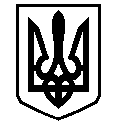 У К Р А Ї Н АВАСИЛІВСЬКА МІСЬКА РАДАЗАПОРІЗЬКОЇ ОБЛАСТІсьомого скликанняп’ятдесят третя (позачергова) сесіяР  І  Ш  Е  Н  Н  Я   27 лютого 2020                                                                                                      № 31Про надання дозволу на розробку проекту землеустрою щодо відведення земельної ділянки для будівництва і обслуговування житлового будинку, господарських будівель і споруд в м. Василівка, вул. Нова, 5, Зудову Є.В.	Керуючись ст.26  Закону України «Про місцеве самоврядування в Україні»,  ст.ст.12,40,116,118,121,122 Земельного кодексу України, ст.50 Закону України «Про землеустрій»,  Законами України «Про державний земельний кадастр»,  «Про внесення змін до деяких законодавчих актів України  щодо розмежування земель державної та комунальної власності»,  розглянувши заяву Зудова  Євгена  Миколайовича, що мешкає в м. Василівка,  бульвар Центральний, 23, про надання йому дозволу на розробку проекту землеустрою щодо відведення земельної ділянки для будівництва і обслуговування житлового будинку, господарських будівель та споруд в м. Василівка, вул. Нова, 5, Василівська міська радаВ И Р І Ш И Л А :	1. Надати Зудову Євгену Миколайовичу  дозвіл на розробку проекту землеустрою щодо відведення у власність земельної ділянки із земель житлової та громадської забудови  площею 0,1000 га для будівництва і обслуговування житлового будинку, господарських будівель і споруд  (присадибна ділянка) в м. Василівка, вул. Нова, 5.	2. Зобов’язати Зудова Євгена Миколайовича в шестимісячний термін замовити та подати на затвердження проект землеустрою щодо відведення земельної ділянки площею 0,1000  га для будівництва і обслуговування житлового будинку, господарських будівель і споруд в м. Василівка, вул. Нова, 5.3.Контроль за виконанням цього рішення покласти на постійну комісію міської ради з питань земельних відносин та земельного кадастру, благоустрою міста та забезпечення екологічної безпеки життєдіяльності населення.Міський голова                                                                               Людмила ЦИБУЛЬНЯК